П Р О Е К Т 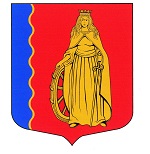 МУНИЦИПАЛЬНОЕ ОБРАЗОВАНИЕ«МУРИНСКОЕ ГОРОДСКОЕ ПОСЕЛЕНИЕ»ВСЕВОЛОЖСКОГО МУНИЦИПАЛЬНОГО РАЙОНАЛЕНИНГРАДСКОЙ ОБЛАСТИАДМИНИСТРАЦИЯПОСТАНОВЛЕНИЕ                     2022                                                                                  №   _____г. МуриноО внесении изменений в муниципальную программу «Развитие физической культуры и массового спорта, туризма в муниципальном образовании «Муринское городское поселение» Всеволожского муниципального района Ленинградской области на 2021–2024 годы», утверждённую постановлением администрации от 30.12.2021 № 353В соответствии со ст.179 Бюджетного кодекса Российской Федерации, Федеральным законом от 06.10.2003 №131-ФЗ «Об общих принципах организации местного самоуправления в Российской Федерации», решением совета депутатов от 15.12.2021 № 184 «О бюджете муниципального образования «Муринское городское поселение» Всеволожского муниципального района Ленинградской области на 2022 год и на плановый период 2023 и 2024 годов» администрация МО «Муринское городское поселение» Всеволожского муниципального района Ленинградской областиПОСТАНОВЛЯЕТ:Внести в муниципальную программу «Развитие физической культуры и массового спорта, туризма в муниципальном образовании «Муринское городское поселение» Всеволожского муниципального района Ленинградской области на 2021–2024 годы», утверждённую постановлением администрации от 30.12.2021 № 353 следующие изменения: Изложить таблицу 2 «Сведения о показателях (индикаторах) муниципальной программы и их значениях» в новой редакции согласно приложению.Опубликовать настоящее постановление в газете «Муринская панорама» и на официальном сайте муниципального образования «Муринское городское поселение» Всеволожского муниципального района Ленинградской области в информационно-телекоммуникационной сети Интернет.Настоящее постановление вступает в силу со дня его подписания.Контроль за исполнением настоящего постановления возложить на заместителя главы администрации Лёвину Г.В.Глава администрации    					 	                    А.Ю. БеловПриложение к постановлению администрации муниципального образования «Муринское городское поселение» Всеволожского муниципального района Ленинградской областиот ________________ № _______Таблица 2Сведения о показателях (индикаторах) муниципальной программы и их значениях№п/пПоказатель (индикатор) (наименование)Показатель (индикатор) (наименование)Показатель (индикатор) (наименование)Ед. измеренияЕд. измеренияЗначения показателей (индикаторов) 1Значения показателей (индикаторов) 1Значения показателей (индикаторов) 1Значения показателей (индикаторов) 1Значения показателей (индикаторов) 1Значения показателей (индикаторов) 1Значения показателей (индикаторов) 1Значения показателей (индикаторов) 1Значения показателей (индикаторов) 1Значения показателей (индикаторов) 1Удельный вес подпрограммы (показателя)№п/пПоказатель (индикатор) (наименование)Показатель (индикатор) (наименование)Показатель (индикатор) (наименование)Ед. измеренияЕд. измеренияБазовый период (2019 год)Базовый период (2019 год)Первый год реализацииПервый год реализацииПервый год реализацииВторой год реализацииВторой год реализацииВторой год реализацииВторой год реализацииТретий год реализацииПоследний год реализацииУдельный вес подпрограммы (показателя)1245566777888810101112Муниципальная программа«Развитие физической культуры и массового спорта, туризма в муниципальном образовании «Муринское городское поселение» Всеволожского муниципального района Ленинградской области на 2021 - 2024 годы»Муниципальная программа«Развитие физической культуры и массового спорта, туризма в муниципальном образовании «Муринское городское поселение» Всеволожского муниципального района Ленинградской области на 2021 - 2024 годы»Муниципальная программа«Развитие физической культуры и массового спорта, туризма в муниципальном образовании «Муринское городское поселение» Всеволожского муниципального района Ленинградской области на 2021 - 2024 годы»Муниципальная программа«Развитие физической культуры и массового спорта, туризма в муниципальном образовании «Муринское городское поселение» Всеволожского муниципального района Ленинградской области на 2021 - 2024 годы»Муниципальная программа«Развитие физической культуры и массового спорта, туризма в муниципальном образовании «Муринское городское поселение» Всеволожского муниципального района Ленинградской области на 2021 - 2024 годы»Муниципальная программа«Развитие физической культуры и массового спорта, туризма в муниципальном образовании «Муринское городское поселение» Всеволожского муниципального района Ленинградской области на 2021 - 2024 годы»Муниципальная программа«Развитие физической культуры и массового спорта, туризма в муниципальном образовании «Муринское городское поселение» Всеволожского муниципального района Ленинградской области на 2021 - 2024 годы»Муниципальная программа«Развитие физической культуры и массового спорта, туризма в муниципальном образовании «Муринское городское поселение» Всеволожского муниципального района Ленинградской области на 2021 - 2024 годы»Муниципальная программа«Развитие физической культуры и массового спорта, туризма в муниципальном образовании «Муринское городское поселение» Всеволожского муниципального района Ленинградской области на 2021 - 2024 годы»Муниципальная программа«Развитие физической культуры и массового спорта, туризма в муниципальном образовании «Муринское городское поселение» Всеволожского муниципального района Ленинградской области на 2021 - 2024 годы»Муниципальная программа«Развитие физической культуры и массового спорта, туризма в муниципальном образовании «Муринское городское поселение» Всеволожского муниципального района Ленинградской области на 2021 - 2024 годы»Муниципальная программа«Развитие физической культуры и массового спорта, туризма в муниципальном образовании «Муринское городское поселение» Всеволожского муниципального района Ленинградской области на 2021 - 2024 годы»Муниципальная программа«Развитие физической культуры и массового спорта, туризма в муниципальном образовании «Муринское городское поселение» Всеволожского муниципального района Ленинградской области на 2021 - 2024 годы»Муниципальная программа«Развитие физической культуры и массового спорта, туризма в муниципальном образовании «Муринское городское поселение» Всеволожского муниципального района Ленинградской области на 2021 - 2024 годы»Муниципальная программа«Развитие физической культуры и массового спорта, туризма в муниципальном образовании «Муринское городское поселение» Всеволожского муниципального района Ленинградской области на 2021 - 2024 годы»Муниципальная программа«Развитие физической культуры и массового спорта, туризма в муниципальном образовании «Муринское городское поселение» Всеволожского муниципального района Ленинградской области на 2021 - 2024 годы»Муниципальная программа«Развитие физической культуры и массового спорта, туризма в муниципальном образовании «Муринское городское поселение» Всеволожского муниципального района Ленинградской области на 2021 - 2024 годы»11Количество участников проведенных мероприятий плановое значениеединицыединицыХХ130013001300130013001700200020002000200011Количество участников проведенных мероприятий фактическое значениеединицыединицы800800Подпрограмма 1«Развитие физической культуры и массового спорта в муниципальном образовании «Муринское городское поселение» Всеволожского муниципального района Л енинградской области»Подпрограмма 1«Развитие физической культуры и массового спорта в муниципальном образовании «Муринское городское поселение» Всеволожского муниципального района Л енинградской области»Подпрограмма 1«Развитие физической культуры и массового спорта в муниципальном образовании «Муринское городское поселение» Всеволожского муниципального района Л енинградской области»Подпрограмма 1«Развитие физической культуры и массового спорта в муниципальном образовании «Муринское городское поселение» Всеволожского муниципального района Л енинградской области»Подпрограмма 1«Развитие физической культуры и массового спорта в муниципальном образовании «Муринское городское поселение» Всеволожского муниципального района Л енинградской области»Подпрограмма 1«Развитие физической культуры и массового спорта в муниципальном образовании «Муринское городское поселение» Всеволожского муниципального района Л енинградской области»Подпрограмма 1«Развитие физической культуры и массового спорта в муниципальном образовании «Муринское городское поселение» Всеволожского муниципального района Л енинградской области»Подпрограмма 1«Развитие физической культуры и массового спорта в муниципальном образовании «Муринское городское поселение» Всеволожского муниципального района Л енинградской области»Подпрограмма 1«Развитие физической культуры и массового спорта в муниципальном образовании «Муринское городское поселение» Всеволожского муниципального района Л енинградской области»Подпрограмма 1«Развитие физической культуры и массового спорта в муниципальном образовании «Муринское городское поселение» Всеволожского муниципального района Л енинградской области»Подпрограмма 1«Развитие физической культуры и массового спорта в муниципальном образовании «Муринское городское поселение» Всеволожского муниципального района Л енинградской области»Подпрограмма 1«Развитие физической культуры и массового спорта в муниципальном образовании «Муринское городское поселение» Всеволожского муниципального района Л енинградской области»Подпрограмма 1«Развитие физической культуры и массового спорта в муниципальном образовании «Муринское городское поселение» Всеволожского муниципального района Л енинградской области»Подпрограмма 1«Развитие физической культуры и массового спорта в муниципальном образовании «Муринское городское поселение» Всеволожского муниципального района Л енинградской области»Подпрограмма 1«Развитие физической культуры и массового спорта в муниципальном образовании «Муринское городское поселение» Всеволожского муниципального района Л енинградской области»Подпрограмма 1«Развитие физической культуры и массового спорта в муниципальном образовании «Муринское городское поселение» Всеволожского муниципального района Л енинградской области»Подпрограмма 1«Развитие физической культуры и массового спорта в муниципальном образовании «Муринское городское поселение» Всеволожского муниципального района Л енинградской области»0,81Доля населения, систематически занимающегося физической культурой и спортомплановое значениепроцентыпроцентыXX393939393945505050500,351Доля населения, систематически занимающегося физической культурой и спортомфактическое значениепроцентыпроценты33332Количество проведенных физкультурно-оздоровительных и спортивных мероприятийплановое значениеединицыединицыХХ303030303033353535350,352Количество проведенных физкультурно-оздоровительных и спортивных мероприятийфактическое значениеединицыединицы773Доля жителей Муринского городского поселения выполнивших нормативы испытаний (тестов) Всероссийского комплекса "Готов к труду и обороне" (ГТО), в общей численности населения, принявшего участие в испытаниях (тестах)плановое значениепроцентыпроцентыХХ858585858590939393930,13Доля жителей Муринского городского поселения выполнивших нормативы испытаний (тестов) Всероссийского комплекса "Готов к труду и обороне" (ГТО), в общей численности населения, принявшего участие в испытаниях (тестах)фактическое значениепроцентыпроценты70704Уровень обеспеченности граждан спортивными сооружениями исходя из единовременной пропускной способности объектов спортаплановое значениепроцентыпроцентыХХ272727272728303030300,14Уровень обеспеченности граждан спортивными сооружениями исходя из единовременной пропускной способности объектов спортафактическое значениепроцентыпроценты15155Доля квалифицированных специалистов с высшим специальным образованием от общей численности специалистов в области физической культуры и спорта.плановое значениепроцентыпроцентыХХ 70 70 70 70 7080909090900,15Доля квалифицированных специалистов с высшим специальным образованием от общей численности специалистов в области физической культуры и спорта.фактическое значениепроцентыпроценты3131Подпрограмма 2 «Развитие сферы туризма в муниципальном образовании «Муринское городское поселение» Всеволожского муниципального района Ленинградской области»Подпрограмма 2 «Развитие сферы туризма в муниципальном образовании «Муринское городское поселение» Всеволожского муниципального района Ленинградской области»Подпрограмма 2 «Развитие сферы туризма в муниципальном образовании «Муринское городское поселение» Всеволожского муниципального района Ленинградской области»Подпрограмма 2 «Развитие сферы туризма в муниципальном образовании «Муринское городское поселение» Всеволожского муниципального района Ленинградской области»Подпрограмма 2 «Развитие сферы туризма в муниципальном образовании «Муринское городское поселение» Всеволожского муниципального района Ленинградской области»Подпрограмма 2 «Развитие сферы туризма в муниципальном образовании «Муринское городское поселение» Всеволожского муниципального района Ленинградской области»Подпрограмма 2 «Развитие сферы туризма в муниципальном образовании «Муринское городское поселение» Всеволожского муниципального района Ленинградской области»Подпрограмма 2 «Развитие сферы туризма в муниципальном образовании «Муринское городское поселение» Всеволожского муниципального района Ленинградской области»Подпрограмма 2 «Развитие сферы туризма в муниципальном образовании «Муринское городское поселение» Всеволожского муниципального района Ленинградской области»Подпрограмма 2 «Развитие сферы туризма в муниципальном образовании «Муринское городское поселение» Всеволожского муниципального района Ленинградской области»Подпрограмма 2 «Развитие сферы туризма в муниципальном образовании «Муринское городское поселение» Всеволожского муниципального района Ленинградской области»Подпрограмма 2 «Развитие сферы туризма в муниципальном образовании «Муринское городское поселение» Всеволожского муниципального района Ленинградской области»Подпрограмма 2 «Развитие сферы туризма в муниципальном образовании «Муринское городское поселение» Всеволожского муниципального района Ленинградской области»Подпрограмма 2 «Развитие сферы туризма в муниципальном образовании «Муринское городское поселение» Всеволожского муниципального района Ленинградской области»Подпрограмма 2 «Развитие сферы туризма в муниципальном образовании «Муринское городское поселение» Всеволожского муниципального района Ленинградской области»Подпрограмма 2 «Развитие сферы туризма в муниципальном образовании «Муринское городское поселение» Всеволожского муниципального района Ленинградской области»Подпрограмма 2 «Развитие сферы туризма в муниципальном образовании «Муринское городское поселение» Всеволожского муниципального района Ленинградской области»0,21Количество проведенных мероприятий туристической направленностиплановое значениеединицыединицыXXXX444577770,91Количество проведенных мероприятий туристической направленностифактическое значениеединицыединицы22222Количество выездных мероприятий туристической направленностиплановое значениеединицыединицыХХХХ222344440,12Количество выездных мероприятий туристической направленностифактическое значениеединицыединицы1111